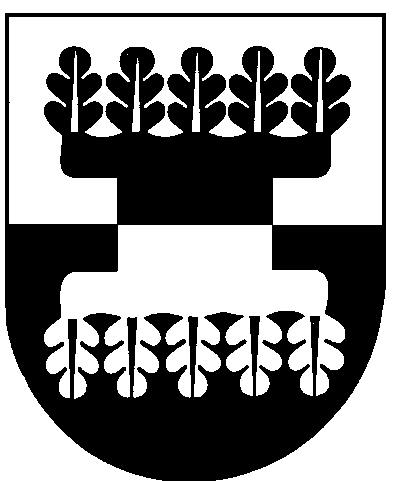 Šilalės rajono savivaldybėS ADMINISTRACIJOSDIREKTORIUSĮSAKYMAS        DĖL ŠILALĖS RAJONO SAVIVALDYBĖS NEFORMALIOJO VAIKŲ ŠVIETIMO    PROGRAMŲ, ATITINKANČIŲ REIKALAVIMUS, SĄRAŠO PATVIRTINIMO 2018 m. sausio 11 d. Nr. DĮV- 58ŠilalėVadovaudamasis Lietuvos Respublikos vietos savivaldos įstatymo 29 straipsnio 8 dalies 2 punktu, Neformaliojo vaikų švietimo lėšų skyrimo ir panaudojimo tvarkos aprašo, patvirtinto Lietuvos Respublikos švietimo ir mokslo ministro 2016 m. sausio 5 d. įsakymu Nr. V-1 „Dėl Neformaliojo vaikų švietimo lėšų skyrimo ir panaudojimo tvarkos aprašo patvirtinimo“, 22-23 punktais, Šilalės rajono savivaldybės neformaliojo vaikų švietimo lėšų skyrimo ir naudojimo tvarkos aprašo, patvirtinto Šilalės rajono savivaldybės tarybos 2016 m. sausio 28 d. sprendimu Nr. T1-2 „Dėl Šilalės rajono savivaldybės neformaliojo vaikų švietimo lėšų skyrimo ir naudojimo tvarkos aprašo patvirtinimo“, 22-23 punktais, Šilalės rajono savivaldybės neformaliojo vaikų švietimo programų teikimo ir vertinimo tvarkos aprašo, patvirtinto Šilalės rajono savivaldybės administracijos direktoriaus 2016 m. sausio 29 d. įsakymu Nr. DĮV-140 „Dėl Šilalės rajono savivaldybės neformaliojo vaikų švietimo programų teikimo ir vertinimo tvarkos aprašo patvirtinimo“, 24 punktu, atsižvelgdamas į Šilalės rajono savivaldybės neformaliojo vaikų švietimo programų vertinimo komisijos 2018 m. sausio 9 d. posėdžio protokolą Nr. 1:1. T v i r t i n u neformaliojo vaikų švietimo teikėjų pateiktas programas, atitinkančias Šilalės rajono savivaldybės neformaliojo vaikų švietimo lėšų skyrimo ir naudojimo tvarkos aprašo reikalavimus: 1.1. Mokinių sveikatinimas ir mokymas plaukti 2018-2020 metais (programos trukmė iki 2020 m. gruodžio 31 d.);1.2. Saugus ir aktyvus vandenyje – 2018-2020 (programos trukmė iki 2020 m. gruodžio 31 d.);1.3. Teatro raiška (programos trukmė iki 2020 m. gruodžio 31 d.).2. Į p a r e i g o j u Oną Aurylienę, Švietimo, kultūros ir sporto skyriaus vyriausiąją specialistę, per tris darbo dienas nuo šio įsakymo pasirašymo datos neformaliojo vaikų švietimo programas, atitinkančias reikalavimus, pažymėti Kvalifikacijos tobulinimo programų ir renginių registre (KTPRR).    3. P a v e d u paskelbti įsakymą Šilalės rajono savivaldybės interneto svetainėje www.silale.lt.     Šis įsakymas gali būti skundžiamas Lietuvos Respublikos administracinių bylų teisenos įstatymo nustatyta tvarka.Administracijos direktorius                                                                                       Raimundas Vaitiekus